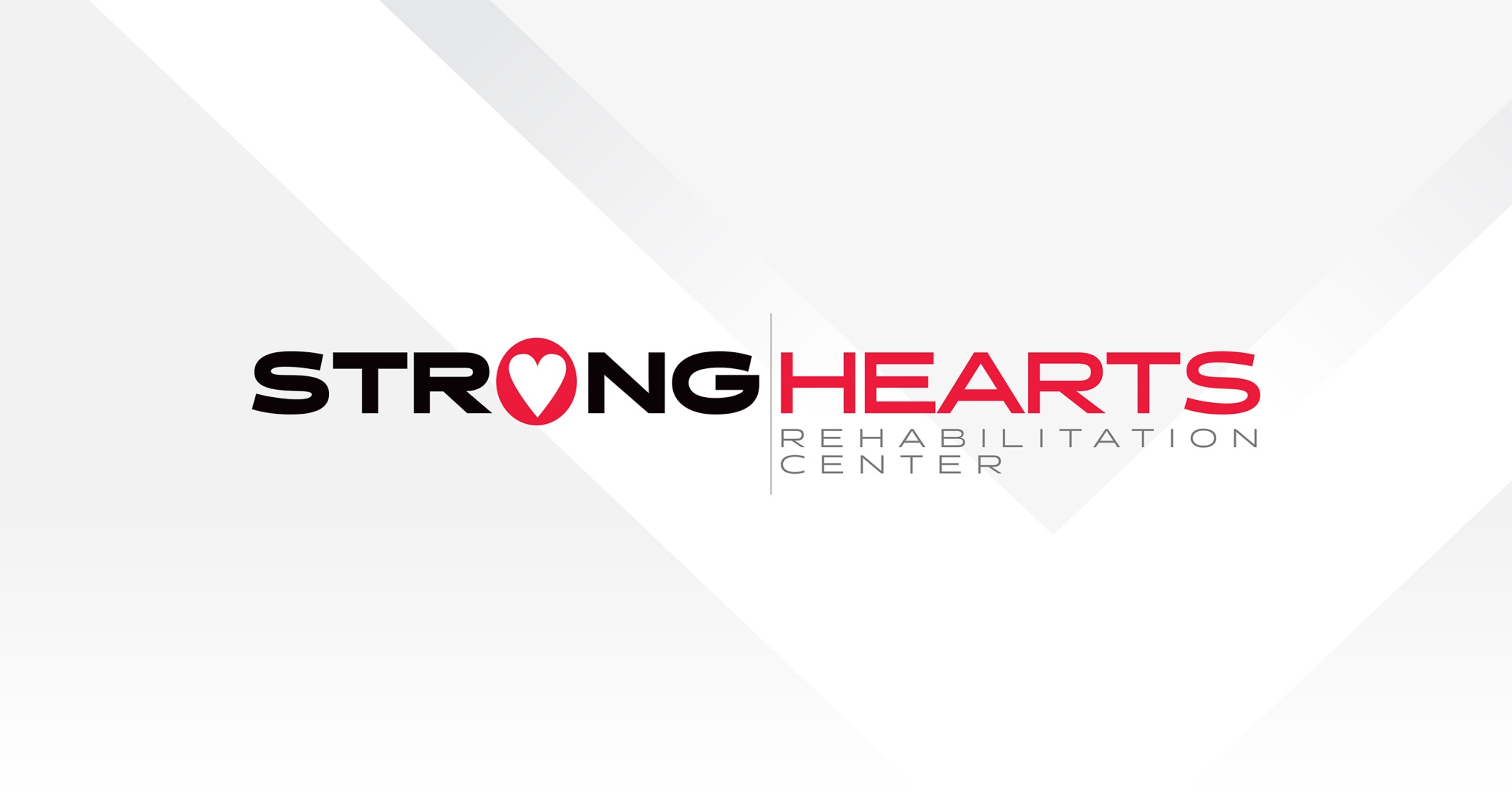 Edamame Quinoa SaladIngredients2 cups cooked quinoa14 oz package edamame, cooked according to directions and rinsed in cold water8 oz cherry or grape tomatoes1 pint fresh blueberries (can use frozen and thawed)1 bunch green onions1 tbsp apple juice concentrate2 lemon, juiced and zestedPinch cracked black pepper2 tsp fresh basil (or more to taste)PreparationCut, zest, and juice lemon and combine with apple juice concentrate and set aside.Thinly slice green onion and cut tomatoes in halves. Combine cooled edamame, tomatoes, green onion, blueberries, and quinoa in a large bowl.Pour lemon juice mixture over salad and mix to fully coat.Add pepper and fresh basil to taste, and serve.